Anexa nr. 8la Hotărîrea Guvernului nr.___________din ___________________REGULAMENTRegulament cu privire la cerințele de proiectare ecologică aplicabile uscătoarelor de rufe de uz casnic cu tamburI. Dispoziţii generale și domeniu de aplicareRegulament privind cerințele de proiectare ecologică aplicabile uscătoarelor de rufe de uz casnic cu tambur (în continuare - regulament) este elaborat în conformitate cu Legea nr. 151 din 17.07.2014 privind cerințele în materie de proiectare ecologică aplicabile produselor cu impact energetic (Publicat în Monitorul Oficial al Republicii Moldova, nr. 310-312 din 10.10.2014).Prezentul regulament stabilește cerințele privind proiectarea ecologică pentru introducerea pe piață a uscătoarelor de rufe de uz casnic cu tambur alimentate de la rețeaua electrică sau cu gaz și a uscătoarelor de rufe de uz casnic cu tambur încorporate, inclusiv a celor vândute pentru utilizări altele decît cele casnice.Prezentul regulament transpune Regulamentul (UE) Nr. 932/2012 al Comisiei din 3 octombrie 2012 (Jurnalul Oficial al Uniunii Europene L 278 din 12.10.2012, p.1–10) de punere în aplicare a Directivei 2009/125/CE a Parlamentului European și a Consiliului cu privire la cerințele de proiectare ecologică aplicabile uscătoarelor de rufe de uz casnic cu tambur.Prezentul regulament nu se aplică mașinilor combinate de spălat și uscat rufe de uz casnic și storcătoarelor centrifugale de uz casnic.II. Noţiuni şi definițiiÎn sensul prezentului Regulament, următoarele noțiuni se definesc astfel:capacitate nominală - cantitatea maximă în kilograme de produse textile uscate de un anume tip indicată de producător, în trepte de 0,5 kg, care poate fi prelucrată într-un uscător de rufe de uz casnic cu tambur utilizând programul selectat, atunci când acesta este încărcat în conformitate cu instrucțiunile producătorului;ciclu - un proces complet de uscare, astfel cum este definit pentru programul selectat;durata programului - timpul care trece de la inițierea programului până la finalizarea acestuia, fără a se lua în calcul întârzierile programate de utilizatorul final;eficiența condensării - raportul dintre masa de apă condensată de un uscător cu tambur cu acțiune de condensare și masa de apă eliminată din încărcătură la sfârșitul unui ciclu;încărcătură parțială - jumătate din capacitatea nominală, pentru un anumit program al unui uscător de rufe de uz casnic cu tambur;mașină combinată de spălat și uscat rufe de uz casnic - o mașină de spălat de uz casnic care include atât o funcție de stoarcere prin centrifugare, cât și o modalitate de uscare a produselor textile, de obicei prin încălzire și rotație;modul oprit - situația în care uscătorul de rufe de uz casnic cu tambur este dezactivat de la comenzile sau butoanele aparatului accesibile utilizatorului final și destinate a fi utilizate de acesta, în cadrul funcționării normale, în scopul de a obține consumul cel mai scăzut de putere care poate dura o perioadă nedefinită atunci când uscătorul de rufe de uz casnic cu tambur este conectat la o sursă de curent electric și utilizat în conformitate cu instrucțiunile producătorului; dacă nu există comenzi sau butoane accesibile utilizatorului final, mod oprit înseamnă situația în care se află uscătorul de rufe de uz casnic cu tambur atunci când revine singur la un consum de putere în regim staționar;mod inactiv - modul în care consumul de putere este cel mai scăzut, acesta putând dura o perioadă nedefinită după încheierea programului, fără nici o altă intervenție din partea utilizatorului final, în afara descărcării uscătorului de rufe de uz casnic cu tambur;program - o serie de operațiuni predefinite pe care producătorul le declară ca fiind adecvate pentru uscarea anumitor tipuri de textile;program standard pentru bumbac - ciclul de uscare a rufelor din bumbac cu o umiditate inițială a încărcăturii de 60 % până la atingerea unei umidități de 0 %.storcător centrifugal - un aparat în care apa este eliminată din produsele textile printr-o acțiune centrifugală realizată în interiorul unui tambur rotativ și este scursă printr-o pompă automată, aparat destinat în principal utilizării neprofesionale;uscător de rufe de uz casnic cu tambur echivalent - un model de uscător de rufe de uz casnic cu tambur introdus pe piață care are aceeași capacitate nominală, aceleași caracteristici tehnice și de performanță, același consum de energie, aceeași eficiență a condensării, dacă este cazul, aceeași durată a programului standard pentru bumbac și aceleași emisii de zgomot transmis prin aer ca un alt model de uscător de rufe de uz casnic cu tambur, introdus pe piață cu un cod comercial diferit de același producător;uscător de rufe de uz casnic cu tambur - un aparat în care produsele textile sunt uscate prin învârtire într-un tambur rotativ prin care trece un flux de aer cald și care este destinat în principal utilizării în scopuri neprofesionale;uscător de rufe de uz casnic încorporat cu tambur - un uscător de rufe de uz casnic cu tambur destinat instalării într-un dulap, într-o nișă special prevăzută în perete sau în alt loc similar și care necesită finisare de mobilier;uscător de rufe cu tambur cu ventilație - un uscător cu tambur care absoarbe aer proaspăt, îl suflă peste produsele textile și elimină aerul umed rezultat în încăpere sau în exterior;uscător de rufe cu tambur cu acțiune de condensare - înseamnă un uscător cu tambur care include un dispozitiv (acționând fie prin condensare, fie prin alte mijloace) pentru eliminarea umezelii din aerul utilizat în procesul de uscare;uscător de rufe automat cu tambur - înseamnă un uscător de rufe cu tambur care întrerupe procesul de uscare la detectarea unui anumit nivel de umezeală al încărcăturii, de exemplu prin utilizarea conductivității sau prin detectarea temperaturii;uscător de rufe neautomat cu tambur - un uscător de rufe cu tambur care întrerupe procesul de uscare după o perioadă predefinită, de obicei controlată de un temporizator, dar care poate fi închis și manual;III. Cerințe de proiectare ecologică Cerințele generice de proiectare ecologică pentru uscătoarele de rufe de uz casnic cu tambur sunt stabilite la capitolul I din anexa nr. 1 la prezentul Regulament. Cerințele specifice de proiectare ecologică pentru uscătoarele de rufe de uz casnic cu tambur sunt stabilite la capitolul II din anexa nr. 1 la prezentul Regulament.Nu sunt necesare cerințe de proiectare ecologică în privința niciunui dintre ceilalți parametri de proiectare ecologică menționați în anexa nr. 1 partea 1 din Legea nr. 151 din 17.07.2014 privind cerințele în materie de proiectare ecologică aplicabile produselor cu impact energetic.IV. Evaluarea conformitățiiProcedura de evaluare a conformității menționată în articolul 17 din Legea nr. 151 din 17.07.2014 privind cerințele în materie de proiectare ecologică aplicabile produselor cu impact energetic este sistemul de control intern al proiectării prevăzut în anexa nr. 4 sau sistemul de management pentru evaluarea conformității prevăzut în anexa nr. 5 din Legea nr. 151 din 17.07.2014.În scopul evaluării conformității în temeiul articolului 17 din Legea nr. 151 din 17.07.2014 privind cerințele în materie de proiectare ecologică aplicabile produselor cu impact energetic, dosarul cu documentația tehnică include o copie a calculelor prevăzute în anexa nr. 2 la prezentul regulament. În cazul în care informațiile incluse în documentația tehnică pentru un anumit model de uscător de rufe de uz casnic cu tambur au fost obținute prin calcule pe baza proiectului și/sau prin extrapolare pornind de la alte uscătoare de rufe de uz casnic cu tambur echivalente, documentația tehnică trebuie să includă detalii și/sau extrapolări ale acestor calcule, precum și detalii ale testelor realizate de producători pentru a verifica acuratețea calculelor efectuate. În astfel de cazuri, documentația tehnică include și o listă a tuturor celorlalte modele de uscătoare de rufe de uz casnic cu tambur echivalente pentru care informațiile incluse în documentația tehnică au fost obținute pe aceeași bază.V. Procedura de verificare în scopul supravegherii pieței Se aplică procedura de verificare descrisă în anexa nr. 3 la prezentul regulament la efectuarea controalelor de supraveghere a pieței menționate în articolul 8 şi Capitolul VI din Legea nr. 151 din 17.07.2014 privind cerințele în materie de proiectare ecologică aplicabile produselor cu impact energetic, în vederea respectării dispozițiilor stabilite în anexa nr. 1 la prezentul regulament.VI. Valori de referințăValorile de referință orientative pentru uscătoarele de rufe de uz casnic cu tambur cele mai performante disponibile pe piață în momentul intrării în vigoare a prezentului regulament sunt stabilite în anexa nr. 4 la prezentul Regulament.Anexa nr. 1 la Regulamentul privind cerințele de proiectare ecologică aplicabile uscătoarelor de rufe de uz casnic cu tamburCerințe de proiectare ecologicăI. Cerințe generice de proiectare ecologică1. Pentru calculul consumului de energie și al altor parametri ai uscătoarelor de rufe de uz casnic cu tambur, se utilizează ciclul de uscare a rufelor din bumbac (cu un conținut inițial de umezeală al încărcăturii de 60 %) pînă la un conținut final de umezeală al încărcăturii de 0 % (denumit în continuare „programul standard pentru bumbac). Acest ciclu trebuie să fie identificabil în mod clar pe dispozitivul sau dispozitivele de selectare a programelor al uscătorului de rufe de uz casnic cu tambur și/sau pe dispozitivul de afișare al acestuia, dacă există, să fie denumit „program standard pentru bumbac sau să fie reprezentat printr-un simbol uniform sau printr-o combinație adecvată a acestor două modalități și să reprezinte opțiunea selectată implicit pentru uscătoarele de rufe de uz casnic cu tambur echipate cu selecția automată a programelor sau cu orice altă funcție care permite selectarea automată a programului de uscare sau menținerea unui program selectat. Dacă este vorba de un uscător de rufe automat cu tambur, atunci „programul standard pentru bumbac trebuie să fie unul automat.2. Manualul de utilizare furnizat de producător trebuie să menționeze:a) informații privitoare la „programul standard pentru bumbac, specificându-se faptul că acesta este adecvat uscării rufelor din bumbac cu un grad normal de umezeală și că reprezintă cel mai eficient program din punctul de vedere al consumului de energie pentru uscarea rufelor umede din bumbac;b) consumul de energie în modul oprit și în modul inactiv;c) informații orientative privind durata programului și consumul de energie în cazul principalelor programe de uscare, atât pentru încărcătură completă, cât și pentru încărcătură parțială, dacă este cazul.II. Cerințe specifice de proiectare ecologică3. Uscătoarele de rufe de uz casnic cu tambur respectă următoarele cerințe:4. După 9 luni de la data publicării în Monitorul Oficial al Republicii Moldova: indicele de eficiență energetică (EEI) trebuie să fie mai mic de 85;în cazul uscătoarelor de rufe de uz casnic cu tambur cu acțiune de condensare, eficiența ponderată a condensării trebuie să nu fie mai mică de 60 %.5. După 18 luni de la data publicării în Monitorul Oficial al Republicii Moldova:în cazul uscătoarelor de rufe de uz casnic cu tambur cu acțiune de condensare, indicele de eficiență energetică (EEI) trebuie să fie mai mic de 76;în cazul uscătoarelor de rufe de uz casnic cu tambur cu acțiune de condensare, eficiența ponderată a condensării trebuie să nu fie mai mică de 70 %.6. Indicele de eficiență energetică (EEI) și eficiența ponderată a condensării se calculează în conformitate cu anexa nr. 2 la prezentul Regulament.Anexa nr. 2 la Regulamentul privind cerințele de proiectare ecologică aplicabile uscătoarelor de rufe de uz casnic cu tamburMetoda de calcul al indicelui de eficiență energetică și al eficienței ponderate a condensăriiI. Calculul indicelui de eficiență energetică1. Pentru calculul indicelui de eficiență energetică (EEI) al unui model de uscător de rufe de uz casnic cu tambur, se raportează consumul anual ponderat de energie al unui uscător de rufe de uz casnic cu tambur, în cazul programului standard pentru bumbac cu încărcătură completă și parțială, la consumul anual standard de energie al acestuia.a) Indicele de eficiență energetică (EEI) se calculează cu ajutorul formulei următoare și se rotunjește la prima zecimală: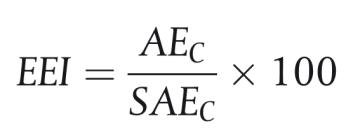 unde:AEC = consumul anual ponderat de energie al uscătorului de rufe de uz casnic cu tambur;SAEC = consumul anual standard de energie al uscătorului de rufe de uz casnic cu tambur.b) Consumul anual standard de energie (SAEC) se calculează în kWh/an cu ajutorul formulelor următoare și se rotunjește la două zecimale:pentru toate uscătoarele de rufe de uz casnic cu tambur fără ventilație: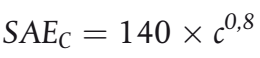 pentru uscătoarele de rufe de uz casnic cu tambur cu ventilație: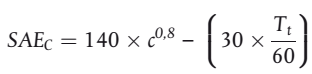 unde:c este capacitatea nominală a uscătorului de rufe de uz casnic cu tambur în cazul programului standard pentru bumbac;Tt este durata ponderată a programului în cazul programului standard pentru bumbac.(c) Consumul anual ponderat de energie (AEC) se calculează în kWh/an cu ajutorul formulei următoare și se rotunjește la două zecimale:(i)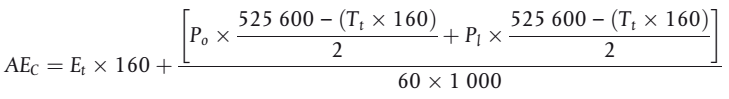 unde:Et = consumul ponderat de energie, exprimat în kWh și rotunjit la două zecimale;Po = puterea electrică în „modul oprit în cazul programului standard pentru bumbac cu încărcătură completă, exprimată în W și rotunjită la două zecimale;Pl = puterea electrică în „modul inactiv în cazul programului standard pentru bumbac cu încărcătură completă, exprimată în W și rotunjită la două zecimale;Tt = durata ponderată a programului, exprimată în minute și rotunjită până la cea mai apropiată valoare întreagă;160 = numărul total de cicluri de uscare pe an;(ii) atunci cînd uscătorul de rufe de uz casnic cu tambur este echipat cu un sistem de gestionare a energiei, trecând automat în „modul oprit după încheierea programului, consumul anual ponderat de energie (AEC) se calculează ținând seama de durata reală a „modului inactiv, în conformitate cu următoarea formulă: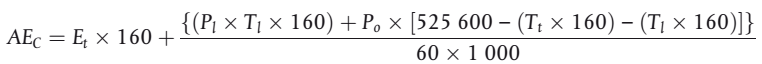 unde:Tl = durata „modului inactiv în cazul programului standard pentru bumbac, exprimată în minute și rotunjită la cea mai apropiată valoare întreagă.d) Durata ponderată a programului (Tt) în cazul programului standard pentru bumbac se calculează în minute cu ajutorul formulei următoare și se rotunjește la cea mai apropiată valoare întreagă: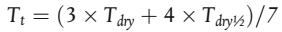 unde:Tdry = durata programului în cazul programului standard pentru bumbac cu încărcătură completă, exprimată în minute și rotunjită la cea mai apropiată valoare întreagă;Tdry½ = durata programului în cazul programului standard pentru bumbac cu încărcătură completă, exprimată în minute și rotunjită la cea mai apropiată valoare întreagă.e) Consumul ponderat de energie (Et) se calculează în kWh cu ajutorul formulei următoare și se rotunjește la două zecimale: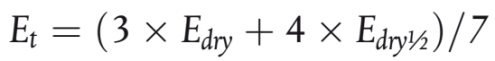 unde:Edry = consumul de energie în cazul programului standard pentru bumbac cu încărcătură completă, exprimat în kWh și rotunjit la două zecimale;Edry½ = consumul de energie în cazul programului standard pentru bumbac cu încărcătură parțială, exprimat în kWh și rotunjit la două zecimale.f) În cazul uscătoarelor de rufe de uz casnic cu tambur alimentate cu gaz, consumul de energie în cazul programului standard pentru bumbac cu încărcătură completă și parțială se calculează în kWh și se rotunjește la două zecimale, după cum urmează: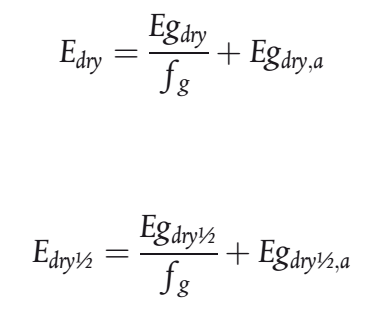 unde:Egdry = consumul de gaz în cazul programului standard pentru bumbac cu încărcătură completă, exprimat în kWh și rotunjit la două zecimale;Egdry½ = consumul de gaz în cazul programului standard pentru bumbac cu încărcătură parțială, exprimat în kWh și rotunjit la două zecimale;Egdry,a = consumul de energie electrică auxiliară în cazul programului standard pentru bumbac cu încărcătură completă, exprimat în kWh și rotunjit la două zecimale;Egdry½,a = consumul de energie electrică auxiliară în cazul programului standard pentru bumbac cu încărcătură parțială, exprimat în kWh și rotunjit la două zecimale;fg = 2,5.II. Calculul eficienței ponderate a condensării2. Eficiența condensării în cazul unui program este raportul dintre masa de umezeală condensată și colectată în recipientul unui uscător de rufe de uz casnic cu tambur cu acțiune de condensare și masa de umezeală eliminată din încărcătură de program, aceasta din urmă fiind reprezentată de diferența dintre masa încărcăturii umede de test înainte de uscare și masa încărcăturii de test după uscare. Pentru calculul eficienței ponderate a condensării, se utilizează eficiența medie a condensării în cazul programului standard pentru bumbac, atât cu încărcătură completă, cât și cu încărcătură parțială.3. Eficiența ponderată a condensării unui program (Ct) se calculează în procente și se rotunjește la cea mai apropiată valoare întreagă, după cum urmează: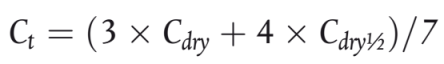 unde:Cdry = eficiența medie a condensării în cazul programului standard pentru bumbac, cu încărcătură completă;Cdry½ = eficiența medie a condensării în cazul programului standard pentru bumbac, cu încărcătură parțială; Eficiența medie a condensării C se calculează pe baza eficienței de condensare a ciclurilor de testare și se exprimă caprocentaj: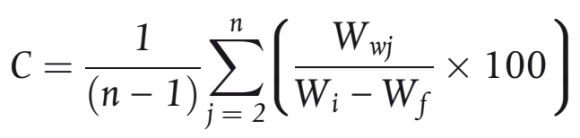 unde:n reprezintă numărul de cicluri de testare, care trebuie să includă cel puțin patru cicluri de test valide pentru programul selectat;j este numărul ciclului de testare;Wwj este masa de apă colectată în rezervorul condensatorului în cursul ciclului de testare j;Wi este masa încărcăturii umede de test înainte de uscare;Wf este masa încărcăturii de testare după uscare.Anexa nr. 3 la Regulamentul privind cerințele de proiectare ecologică aplicabile uscătoarelor de rufe de uz casnic cu tamburProcedura de verificare în scopul supravegherii piețeiÎn vederea asigurării și a verificării conformității cu cerințele din prezentul regulament, măsurătorile și calculele se efectuează utilizînd standarde conexe, ale căror indicative au fost publicate in Monitorul Oficial al Republicii Moldova, sau alte metode fiabile, exacte și reproductibile, care țin cont de metodele general recunoscute de ultima generație și ale căror rezultate sunt considerate a avea un grad redus de incertitudine.În vederea verificării conformității cu cerințele stabilite în anexa nr. 1, se testează un singur uscător de rufe de uz casnic cu tambur. Dacă parametrii măsurați nu corespund valorilor declarate de către producător în dosarul cu documentație tehnică în sensul art. 8, capitolul IV din prezentul regulament, în limitele specificate în tabelul 1 de mai jos, se efectuează măsurători la încă trei uscătoare de rufe de uz casnic cu tambur. Media aritmetică a valorilor măsurate la aceste trei uscătoare de rufe de uz casnic cu tambur trebuie să corespundă cerințelor, în limitele definite în tabelul 1.În caz contrar, se consideră că modelul și toate celelalte uscătoare de rufe de uz casnic cu tambur echivalente nu respectă cerințele stabilite în anexa nr. 1 la prezentul Regulament.Tabelul 1(*) „Valoare nominală înseamnă valoarea declarată de producător. Nivelul de 6 % al incertitudinii măsurătorilor reprezintă eroarea de testare în laborator acceptabilă în prezent la măsurarea parametrilor declarați cu ajutorul noii metode de măsurare utilizate pentru noile cerințe în materie de etichetare/proiectare ecologică, inclusiv în cazul ciclurilor cu încărcătură completă și parțială.Anexa nr. 4 la Regulamentul privind cerințele de proiectare ecologică aplicabile uscătoarelor de rufe de uz casnic cu tamburValori de referințăLa data intrării în vigoare a prezentului regulament, cea mai performantă tehnologie disponibilă pe piață pentru uscătoarele de rufe de uz casnic cu tambur, în ceea ce privește consumul de energie al acestora și emisiile de zgomot transmise prin aer în timpul stoarcerii pentru programul standard pentru bumbac, este identificată după cum urmează:1) Uscător de rufe de uz casnic cu tambur cu ventilație care are o capacitate nominală de 3 kg:a) consum de energie: 1,89 kWh/ciclu în cazul programului standard pentru bumbac la încărcătură completă, reprezentând circa 247 kWh/an (*);b) emisii de zgomot transmise prin aer: 69 dB.2) Uscător de rufe de uz casnic cu tambur cu ventilație care are o capacitate nominală de 5 kg:a) consum de energie: 2,70 kWh/ciclu în cazul programului standard pentru bumbac la încărcătură completă, reprezentând circa 347 kWh/an (*);b) emisii de zgomot transmise prin aer: nedisponibil.3) Uscător de rufe de uz casnic cu tambur alimentat cu gaz care are o capacitate nominală de 5 kg:a) consum de energie provenită din gaz: 3,25 kWhgaz/ciclu, echivalent cu 1,3 kWh în cazul programului standard pentru bumbac la încărcătură completă. Consumul anual de energie nu este disponibil;b) emisii de zgomot transmise prin aer: nedisponibil.4) Uscător de rufe de uz casnic cu tambur cu acțiune de condensare care are o capacitate nominală de 5 kg:a) consum de energie: 3,10 kWh/ciclu în cazul programului standard pentru bumbac la încărcătură completă, reprezentând circa 396 kWh/an (*);b) emisii de zgomot transmise prin aer: nedisponibil.5) Uscător de rufe de uz casnic cu tambur cu ventilație care are o capacitate nominală de 6 kg:a) consum de energie: 3,84 kWh/ciclu în cazul programului standard pentru bumbac la încărcătură completă, reprezentând circa 487 kWh/an (*);b) emisii de zgomot transmise prin aer: 67 dB.6) Uscător de rufe de uz casnic cu tambur cu acțiune de condensare care are o capacitate nominală de 6 kg:a) consum de energie: 1,58 kWh/ciclu în cazul programului standard pentru bumbac la încărcătură completă, reprezentând circa 209 kWh/an (*);b) emisii de zgomot transmise prin aer: nedisponibil.7) Uscător de rufe de uz casnic cu tambur cu ventilație care are o capacitate nominală de 7 kg:a) consum de energie: 3,9 kWh/ciclu în cazul programului standard pentru bumbac la încărcătură completă, reprezentând circa 495 kWh/an (*);b) emisii de zgomot transmise prin aer: 65 dB.8) Uscător de rufe de uz casnic cu tambur alimentat cu gaz care are o capacitate nominală de 7 kg:a) consum de energie provenită din gaz: 3,4 kWhgaz/ciclu, echivalent cu 1,36 kWh în cazul programului standard pentru bumbac la încărcătură completă. Consumul anual de energie nu este disponibil;b) emisii de zgomot transmise prin aer: nedisponibil.9) Uscător de rufe de uz casnic cu tambur cu acțiune de condensare care are o capacitate nominală de 7 kg:a) consum de energie: 1,6 kWh/ciclu în cazul programului standard pentru bumbac la încărcătură completă, reprezentând circa 211 kWh/an (*);b) emisii de zgomot transmise prin aer: 65 dB.10) Uscător de rufe de uz casnic cu tambur cu ventilație care are o capacitate nominală de 8 kg:a) consum de energie: 4,1 kWh/ciclu în cazul programului standard pentru bumbac la încărcătură completă, reprezentând circa 520 kWh/an (*);b) emisii de zgomot transmise prin aer: 65 dB.11) Uscător de rufe de uz casnic cu tambur cu acțiune de condensare care are o capacitate nominală de 8 kg:a) consum de energie: 2,30 kWh/ciclu în cazul programului standard pentru bumbac la încărcătură completă, reprezentând circa 297 kWh/an (*);b) emisii de zgomot transmise prin aer: nedisponibil.(*) Calculată în ipoteza unui număr de 160 de cicluri de uscare pe an, cu un consum de energie în cazul programului standard pentru bumbac la încărcătură parțială egal cu 60 % din consumul de energie la încărcătură completă și un consum anual suplimentar de energie de 13,5 kWh în modurile cu consum redus de putere.Parametru măsuratToleranțe de verificareConsumul anual ponderat de energieValoarea măsurată nu trebuie să depășească valoarea nominală (*) a AEC cu mai mult de 6 %.Consumul ponderat de energieValoarea măsurată nu trebuie să depășească valoarea nominală a Et cu mai mult de 6 %.Eficiența ponderată a condensăriiValoarea măsurată nu trebuie să fie mică decît valoarea nominală a Ct cu mai mult de 6 %.Durata ponderată a programuluiValoarea măsurată nu trebuie să depășească valorile nominale ale Tt cu mai mult de 6 %.Consumul de putere în „modul oprit și în „modul inactivValorile măsurate ale consumului de putere Po și Pl, în cazul în care acestea sunt mai mari de 1,00 W, nu trebuie să depășească valoarea nominală cu mai mult de 6 %. Valorile măsurate ale consumului de putere Po și Pl, în cazul în care acestea sunt de cel mult 1,00 W, nu trebuie să depășească valoarea nominală cu mai mult de 0,10 W.Durata modului inactivValoarea măsurată nu trebuie să depășească valoarea nominală a Tl cu mai mult de 6 %.